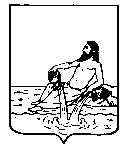 ВЕЛИКОУСТЮГСКАЯ ДУМАВЕЛИКОУСТЮГСКОГО МУНИЦИПАЛЬНОГО ОКРУГАР Е Ш Е Н И Е   от       14.04.2023           №     46                  ___________________________________________________________________________                   ______________________г. Великий УстюгВ соответствии с Федеральным законом от 06.02.2023 N 12-ФЗ "О внесении изменений в Федеральный закон "Об общих принципах организации публичной власти в субъектах Российской Федерации" и отдельные законодательные акты Российской Федерации", руководствуясь статьей 28 Устава Великоустюгского муниципального округа, Великоустюгская Дума РЕШИЛА:1. Внести в Положение о статусе депутата Великоустюгской Думы, утвержденное решением Великоустюгской Думы от 29.11.2022 № 67 (далее – Положение) следующие изменения: 1.1. Пункты 4 и 5 статьи 3 Положения изложить в новой редакции: «4. Депутат Великоустюгской Думы, осуществляющий свои полномочия на непостоянной основе, представляет сведения о своих доходах, расходах, об имуществе и обязательствах имущественного характера, а также сведения о доходах, расходах, об имуществе и обязательствах имущественного характера своих супруг (супругов) и несовершеннолетних детей Губернатору Вологодской области в течение четырех месяцев со дня избрания депутатом, передачи ему вакантного депутатского мандата в порядке, установленном законом области.Депутат Великоустюгской Думы, осуществляющий свои полномочия на непостоянной основе, в случаях, предусмотренных частью 1 статьи 3 Федерального закона от 3 декабря 2012 года N 230-ФЗ "О контроле за соответствием расходов лиц, замещающих государственные должности, и иных лиц их доходам", представляет сведения о доходах, расходах, об имуществе и обязательствах имущественного характера в соответствии с законодательством Российской Федерации. В случае, если в течение отчетного периода сделки, предусмотренные частью 1 статьи 3 Федерального закона от 3 декабря 2012 года N 230-ФЗ "О контроле за соответствием расходов лиц, замещающих государственные должности, и иных лиц их доходам", общая сумма которых превышает общий доход данного лица и его супруги (супруга) за три последних года, предшествующих отчетному периоду, не совершались, депутат Великоустюгской Думы, осуществляющий свои полномочия на непостоянной основе, сообщает об этом Губернатору Вологодской области в порядке, установленном законом области.5. Обобщенная информация об исполнении (ненадлежащем исполнении) депутатами Великоустюгской Думы обязанности представить сведения о доходах, расходах, об имуществе и обязательствах имущественного характера размещается на официальных сайтах органов местного самоуправления (при условии отсутствия в такой информации персональных данных, позволяющих идентифицировать соответствующее лицо, и данных, позволяющих индивидуализировать имущество, принадлежащее соответствующему лицу) в порядке, установленном законом области.».1.2. Статью 13 Положения дополнить пунктом 5 следующего содержания: «5. Полномочия депутата Великоустюгской Думы прекращаются досрочно решением Великоустюгской Думы в случае отсутствия депутата без уважительных причин на всех заседаниях представительного органа в течение шести месяцев подряд.».2. Настоящее решение вступает в силу после официального опубликования. О внесении изменений в решение       Великоустюгской Думы от 29.11.2022   № 67 «Об утверждении Положения о       статусе депутата Великоустюгской   Думы»Председатель Великоустюгской Думы_______________С.А. КапустинГлава Великоустюгского муниципального округа Вологодской области _______________А.В. Кузьмин     